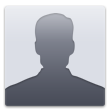 Loremipsumdolor sitamet und cons ectetur adipiscingelit. Crasviv errac omm odopurus, in tempus risuspulvinarnec. In interdu merosa uctorto rtoraliq uetb landit.Suspendisse id magna velsarhoncusero.BERUFLICHER WERDEGANGLeiter Geschäftsentwicklung	2011 – HeuteTOLLE FIRMA	MünchenLoremipsu mdolor sitamet, consecteturadipiscingelit. Crasviver racommodopurus, in tempus risuspulvinarnec. In interdumerosauctortortoraliquetblandit.Suspendisse id magna velsapiencon dimentu mscelerisqueeget ac odio.Quisqueneque magna, rhoncus id vestibulum nec, molestie eu metus.Geschäftsentwicklungsassistent	2005 – 2011BEEINDRUCKEND ORGANIZATION	MünchenAeneantincid untenim eu dapibusadipiscing. Praesentdig nissim, erat et consect eturultrices, lectus nunc viverratortor, egetelei fendlectusorci non libero. Nulla bibendum iaculis diam, sitame tdignissims emcondimen tumeget. Quisquete mpor dolor magna. Sedip sumleo, ullamco rperegettellus non, posuere tempus elit.Geschäftsentwicklungsassistent	2003 – 2005SUPER ORGANIZATION	LeipzigSedipsumleo, ullamc orperegett ellus non, posuere tempus elit.Nullabibe ndum iaculisdiam, sit ametdigni ssimsemcon dimentu meget. Quisq uetempor dolor magna. Sedipsumleo, ullamcorperegettellus non, posuere tempus elit.AUSBILDUNGBachelor in Marketing	2011 - HeuteEBC HOCHSCHULE	MünchenBachelor in Marketing	2001 – 2011BURT TOWNSHIP SCHOOL	MünchenREFERENZENJohn Doe	VerkaufsleiterUniversität Berlin	0977 99 88 77Margaret Jackson	ProjektmanagerJohnson & Johnson	0977 99 88 78